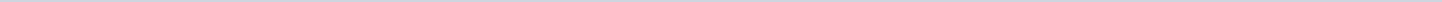 Index (3 onderwerpen)1 08 - augustus 20192 07 - juli 20193 05 - mei 201908 - augustus 2019MetadataDocumenten (13)07 - juli 2019MetadataDocumenten (27)05 - mei 2019MetadataDocumenten (21)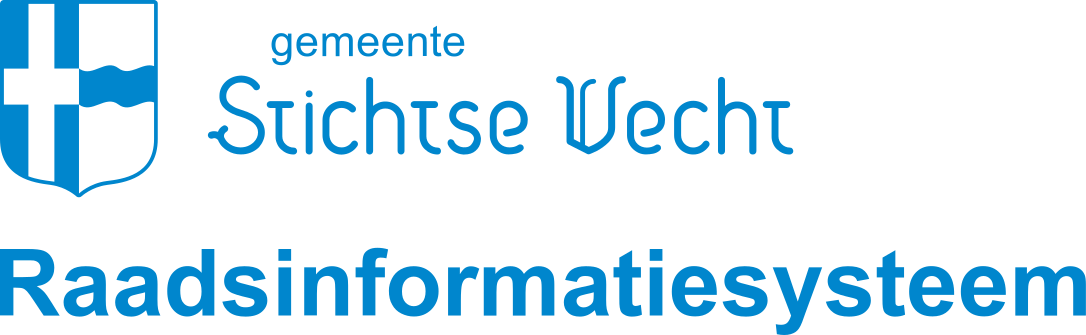 Gemeente Stichtse VechtAangemaakt op:Gemeente Stichtse Vecht28-03-2024 17:36Ingekomen stukkenPeriode: 2019Status: Overzicht ingekomen stukkenLaatst gewijzigd19-09-2019 12:32ZichtbaarheidOpenbaarStatusOverzicht ingekomen stukken#Naam van documentPub. datumInfo1.B-01 Inwoner - Meldingsbrief integriteitsissues (zie ook H-01 beslissingsbrief burgemeester)- 2019080102-08-2019PDF,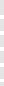 8,74 MB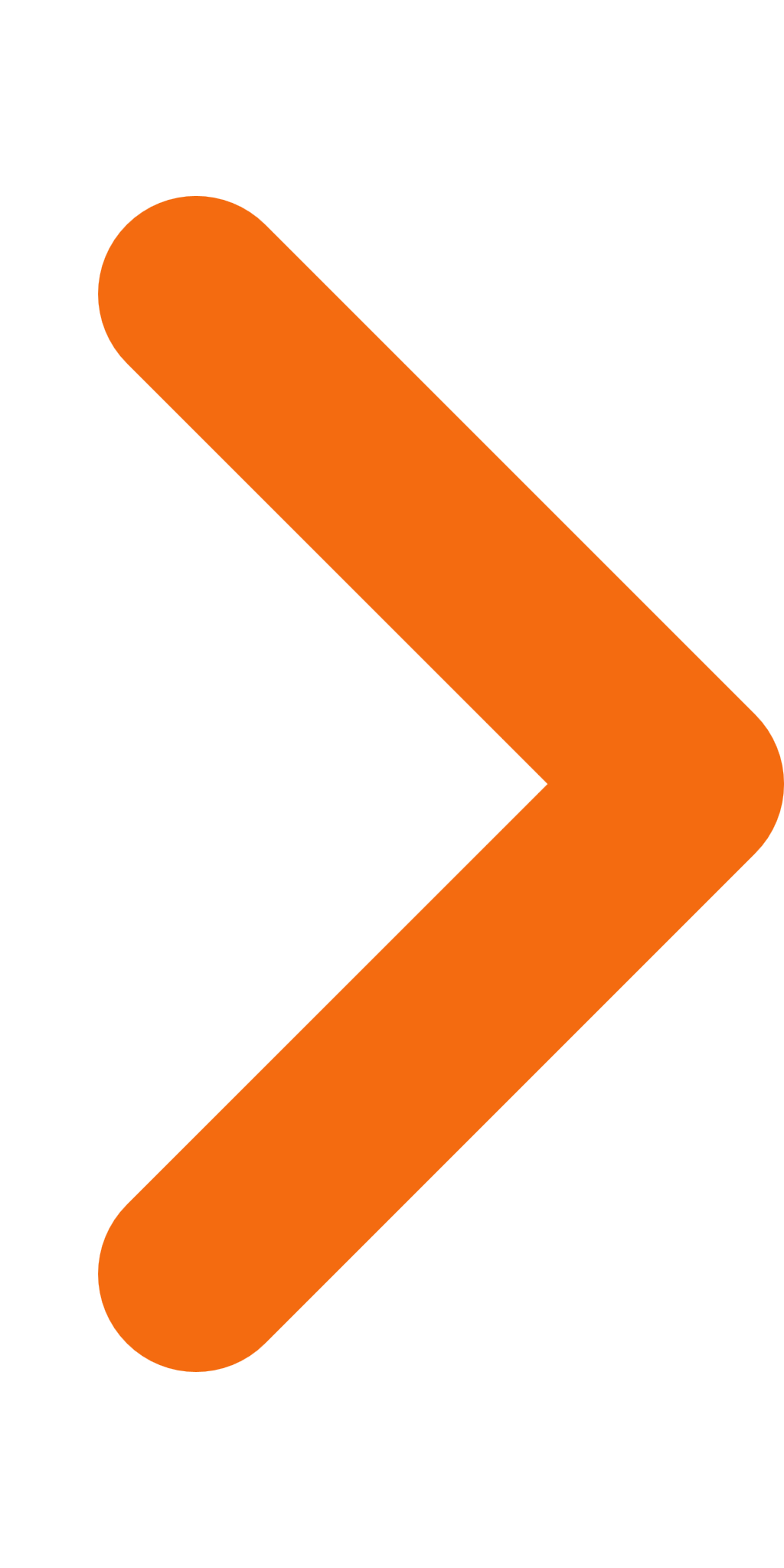 2.H-01 Stichtse Vecht - Beslissingsbrief  integriteitsmelding burgemeester aan de raad (zie ook B-01 meldingsbrief integriteitsissues)  - 2019080102-08-2019PDF,166,35 KB3.H-02  Stichtse Vecht  - Brief burgemeester over bestuurlijk proces hondenkennel Straatweg 188 Loenen + bijl. betr commissies en RIBs- 2019080202-08-2019PDF,163,68 KB4.A-01 Motie Gemeente Renkum - Begrotingsevenwicht_Geredigeerd08-08-2019PDF,588,83 KB5.A-02 Verzoek verbod op ballonoplatingen_Geredigeerd08-08-2019PDF,77,11 KB6.B-03 Inwoner - Schade Kinderboerderij De Vechtse Hoeve - 2019081213-08-2019PDF,1,20 MB7.A-03 Seniorenraad Stichtse Vecht jaarverslag 201820-08-2019PDF,272,04 KB8.B-04 Inwoner - Speeltuin tussen de Fazantenkamp en Boomstede - 2019082426-08-2019PDF,118,20 KB9.A-04 VNG - Ledenbrief - Archiefwet, selectielijst en (beperking van) openbaarheid - 2019082127-08-2019PDF,94,92 KB10.A-05 Ministerie van BuZa - Reglement van orde - 20190829_Geredigeerd30-08-2019PDF,2,65 MB11.H-03 Rapportagebrief burgemeester over uitvoering verbeterplannen integriteitssystemen + bijlage30-08-2019PDF,149,56 KB12.H-04 Rapportagebrief burgemeester over bestuurlijke integriteit over verslagjaar 201830-08-2019PDF,146,94 KB13.Lijst ingekomen stukken september 201918-09-2019PDF,98,26 KBLaatst gewijzigd27-08-2019 09:17ZichtbaarheidOpenbaarStatusOverzicht ingekomen stukken#Naam van documentPub. datumInfo1.G-01 Ontwerp Jaarrekening SGL 2018_Prog A en B- 2019070410-07-2019PDF,1.007,66 KB2.G-01 Aanbiedingsbrief Recreatie Midden-Nederland - Begroting 2020 en Ontwerp Jaarrekening 2018 recreatieschap Stichtse Groenlanden - 2019070410-07-2019PDF,164,11 KB3.G-01 Ontwerp Begroting SGL 2020_Prog A en B - 2019070410-07-2019PDF,809,75 KB4.G-02 Ontwerp Begroting 2020 Plassenschap Loosdrecht e.o. - 2019070410-07-2019PDF,680,08 KB5.G-02 Aanbiedingsbrief bij Ontwerp Begroting 2020 en Ontwerp Jaarrekening 2018 - 2019070410-07-2019PDF,155,72 KB6.G-02 Ontwerp Jaarrekening en -verslag 2018 Plassenschap Loosdrecht - 2019070410-07-2019PDF,613,85 KB7.G-02 Recreatie Midden-Nederland - Aanbiedingsmail Begroting 2020 en Ontwerp Jaarrekening 2018 Plassenschap Loosdrecht e.o. - 2019070410-07-2019PDF,101,68 KB8.A-03 VNG - Uitkomst ledenraadpleging meerjarenbeleidsplan CvA - 2019071010-07-2019PDF,125,35 KB9.A-04 VNG - Ledenraadpleging Onderhandelaarsakkoord Cao SW 2019 - 2019071010-07-2019PDF,126,24 KB10.H-01 Bijlage 1 Rapportage Systematische toezichtinformatie provincie Utrecht 201811-07-2019PDF,337,70 KB11.H-01 Bijlage 3 Concept Aanbiedingsbrief rapportage aan provincie Utrecht11-07-2019PDF,13,68 KB12.H-01 Collegebesluit 25-6-2019 -Interbestuurlijk toezicht - Rapportage Systematische toezichtinform11-07-2019PDF,786,26 KB13.A-07 Gemeenteraad Oostzaan - Toename discriminatie - 2019071115-07-2019PDF,93,83 KB14.A-09 Gemeente Culemborg - Noodzaak aanpassing rekenmethode accres Algemene Bijdrage - 2019071717-07-2019PDF,534,86 KB15.G-04 ODrU - Koers 2019-2022 - 2019072424-07-2019PDF,3,18 MB16.A-15 FNV - Vakantie voor werknemers met een arbeidsbeperking  -2019072931-07-2019PDF,797,94 KB17.H-01 Bijlage 2 Div. bijlagen bij rapportage Systematische toezichtinformatie provincie Utrecht 2018_Geredigeerd31-07-2019PDF,15,22 MB18.C-01 Zienswijzen op Bp Harmonieplein Zuidblok 2.2 tm 2.13_Geredigeerd31-07-2019PDF,35,30 MB19.G-03 GGDrU- Vastgestelde begroting 2020_Geredigeerd31-07-2019PDF,7,12 MB20.B-01 Winkeliersvereniging en HorecaBreukelen - Dialoogbijeenkomst 15 juli 2019_Geredigeerd31-07-2019PDF,39,10 KB21.A-09 Gemeente Culemborg - Noodzaak aanpassing rekenmethode accres Algemene Bijdrage - 20190717_Geredigeerd31-07-2019PDF,2,04 MB22.A-08 Ministerie van BiZa - Afschrift Toegankelijkheid van digitale informatie en dienstverlening - 20190711_Geredigeerd31-07-2019PDF,4,87 MB23.A-06 PBUW - reactie coalitieakkoord 2019 - 2023 Nieuwe Energie voor Utrecht - 20190710_Geredigeerd31-07-2019PDF,245,50 KB24.A-05 Gemeenteraad Heemstede - Motie Als we verder trap af moeten, komen we onder water - 20190710_Geredigeerd31-07-2019PDF,4,92 MB25.A-02 VNG - Gemeenten 2024 - 20190703_Geredigeerd31-07-2019PDF,25,38 MB26.B-02 Fujitsu - Herontwikkeling Kwadrant Maarssen - 2019072027-08-2019PDF,180,83 KB27.Lijst ingekomen stukken juli 201927-08-2019PDF,134,62 KBLaatst gewijzigd22-08-2019 12:31ZichtbaarheidOpenbaarStatusOverzicht ingekomen stukken#Naam van documentPub. datumInfo1.A-01 Sociale Alliantie - Energietransitie, maatregelelen tegen energiekloof10-05-2019PDF,361,48 KB2.A-02 Stichting Nederlandse Haarden- en KachelbrancheRapport Basis voor beleid houtrookoverlast en luchtkwaliteit -2019051314-05-2019PDF,1,43 MB3.B-01 Winkeliersvereniging Breukelen - Reactie op herontwikkeling Hazeslinger Breukelen14-05-2019PDF,58,92 KB4.G-01 OdrU - jaarverslag 2018 - 2019051515-05-2019PDF,3,98 MB5.B-02 SP afdeling Stichtse Vecht - Brief aan provincie en gemeente over zonneweilanden Stichtse Vecht16-05-2019PDF,113,96 KB6.H-01 College van B&amp;W - Reactie op brief B-15 (ingekomen stuk april 2019) Beleidsrapportage 7 - Mijn kwaliteit van leven april16-05-2019PDF,230,92 KB7.H-02 College van B&amp;W - Reactie op brief B-04 (ingekomen stuk april 2019) de Watertoren in Breukelen16-05-2019PDF,2,31 MB8.A-04 Adviesraad Sociaal Domein -  Jaarverslag 2018 Definitief - 2019061616-05-2019PDF,384,70 KB9.A-07 Bibliotheek AVV - jaarverslag-2018 - 2019052222-05-2019PDF,905,56 KB10.B-04 Bijlage - SAVE MiddenNederland, bevindingen en aanbevelingen23-05-2019PDF,156,98 KB11.A-09 Kennisplatform Veehouderij en humane gezondheid - Folder over aanbod Kennisplatform Veehouderij en humane gezondheid23-05-2019PDF,1,57 MB12.A-10 UN Women Nederland - Orange the World Campagne - 2019052627-05-2019PDF,1,31 MB13.A-12 Bijlage B&amp;W Voorstel IBT toezichtbrief provincie Utrecht  20190528.pdf29-05-2019PDF,149,94 KB14.Lijst ingekomen stukken  mei 201903-06-2019PDF,125,62 KB15.A-12 IBT toezichtbrief provincie Utrecht Beoordeling - Uitvoering Archiefwet 2017-2018 - 20190528_Geredigeerd31-05-2019PDF,5,89 MB16.A-12 IBT toezichtbrief provincie Utrecht Beoordeling - Huisvesting vergunninghouders tweede helft 2018_Geredigeerd31-05-2019PDF,5,94 MB17.A-12 IBT toezichtbrief provincie Utrecht - Beoordeling uitvoering omgevingsrecht 2017-2018 - 20190528_Geredigeerd31-05-2019PDF,9,37 MB18.A-11 Gemeenteraad Bunschoten - Motie Denk aan de ambulante handel - 20190527_Geredigeerd31-05-2019PDF,227,82 KB19.A-08 Dorpsvereniging Filopers - Motie Onderzoek laagfrequent geluid windturbines (gemeente Hoeksche Waard) + bijlagen - 20190513_Geredigeerd31-05-2019PDF,1,87 MB20.A-05 Gemeente Weesp - Informatie over de ambtelijke fusie tussen gemeentes Weesp en Amsterdam - 20190517_Geredigeerd31-05-2019PDF,3,11 MB21.C-02 Inwoner - Zienswijze Bp Harmonieplein_Geredigeerd02-08-2019PDF,195,19 KB